Załącznik Nr 3 do zarządzenia Nr 0050.4.2023Wójta Gminy Nowa Sól z dnia 20 stycznia 2023 r.WÓJT GMINY NOWA SÓLogłasza otwarty konkurs ofert na wykonanie zadania publicznego związanego z realizacją zadań Gminy Nowa Sól w roku 2023 przez organizacje pozarządowe i inne podmioty prowadzące działalność pożytku publicznego w zakresie kultury, sztuki, ochrony dóbr kultury i dziedzictwa narodowego.Rodzaj zadania: Działalność w zakresie kultury, sztuki, ochrony dóbr kultury i dziedzictwa narodowego poprzez organizację imprez kulturalnych, organizowanie  spektakli, konkursów, festiwali, koncertów, wystaw, spotkań i plenerów artystycznych, utrwalanie i rozpowszechnianie informacji multimedialnych o powyższych  wydarzeniach.  Kwota dotacji: 5 000,00 złIII.        Zasady  przyznania dotacji.Zlecenie zadania i udzielenie dotacji odbywać się będzie przy uwzględnieniu zasad określonych w ustawie z dnia 27 sierpnia 2009 r. o finansach publicznych (t. j. Dz. U.
z 2022 r. poz. 1634, 1692, 1747, 1079, 1768, 1725, 1964, 2414), w ustawie z dnia 24 kwietnia 2003 r. o działalności pożytku publicznego i o wolontariacie (t. j. Dz. U. z 2022 poz. 1327, 1812, 1265) oraz w uchwale Nr XLI/350/2022  Rady Gminy Nowa Sól z dnia 30 grudnia 2022 r. w sprawie uchwalenia rocznego programu współpracy Gminy Nowa Sól z organizacjami pozarządowymi oraz podmiotami, o których mowa w art. 3 ust. 3 ustawy z dnia 24 kwietnia 2003 r. o działalności pożytku publicznego i o wolontariacie na rok 2023.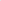 Zlecenie zadania publicznego odbędzie się w formie powierzenia lub wsparcia jego realizacji.Dopuszcza się możliwość wyboru więcej niż jednego oferenta na wykonanie poszczególnego zadania.Wójt Gminy Nowa Sól może odmówić podmiotowi wyłonionemu w konkursie przyznania dotacji i podpisania umowy w przypadku stwierdzenia okoliczności podważających wiarygodność merytoryczną i finansową oferenta.Szczegółowe warunki realizacji, finansowania i rozliczenia reguluje umowa.   IV.          Termin i warunki składania ofert.1.     Termin  realizacji zadania ustala się na rok 2023 z zastrzeżeniem, że szczegółowe
        terminy realizacji zadań zawarte zostaną w umowie zawartej pomiędzy oferentem 
        a Gminą Nowa Sól reprezentowaną przez Wójta, z terminem końcowym         nieprzekraczającym 31 grudnia 2023 r.           2.  Podmioty składające ofertę powinny posiadać doświadczenie niezbędne do
                    realizacji zadania, powinny też spełniać wymogi formalne, właściwe dla 
                    instytucji, które mogą ubiegać się  o dotacje określone w ustawie o działalności 
                    pożytku publicznego i o wolontariacie.           3.   Zadanie powinno być realizowane z najwyższą starannością, zgodnie z zawartą 
                   umową oraz obowiązującymi standardami i przepisami w zakresie opisanym
                   w ofercie.V.       Termin i warunki składania ofert.Oferty należy składać, korzystając z wzoru oferty realizacji zadania publicznego, określonego w rozporządzeniu Przewodniczącego Komitetu do spraw pożytku publicznego z dnia 24 października 2018 r. w sprawie wzorów ofert i ramowych wzorów umów dotyczących realizacji zadań publicznych oraz wzorów sprawozdań z wykonania tych zadań. (Dz. U. z 2018 r. poz. 2057). Oferty należy przesłać lub złożyć w Urzędzie Gminy Nowa Sól, ul, Moniuszki 3a, 67-100 Nowa Sól, w terminie do dnia  20 lutego  2023 r. do godz. 14.00.Oznaczenie koperty powinno zawierać nazwę składającego ofertę i nazwę konkursu: „Konkurs na realizacje zadania  w zakresie kultury, sztuki, ochrony dóbr kultury i dziedzictwa narodowego”. W przypadku składania więcej niż jednej oferty, każda oferta musi być złożona w osobnej kopercie.O zachowaniu terminu decyduje data wpływu oferty do Urzędu Gminy Nowa Sól. Druki ofert są do pobrania w Biuletynie Informacji Publicznej Urzędu Gminy Nowa Sól lub w pokoju  nr 11  Urzędu Gminy Nowa Sól.Dodatkowe informacje można uzyskać w Urzędzie Gminy Nowa Sól w pok. nr 11 lub telefonicznie 68 888 62 18.Oferta złożona na innych drukach, niekompletna, niepodpisana,  podpisana  przez osoby nieupoważnione do reprezentowania podmiotu lub złożona po terminie zostanie odrzucona z przyczyn formalnych.Do oferty należy dołączyć:numer wpisu do Krajowego Rejestru Sądowego lub wyciąg z innej ewidencji;kopię aktualnego statutu wskazującego na zakres działalności podmiotu oraz organy uprawnione do reprezentacji, potwierdzonego za zgodność z oryginałem przez jedną z osób upoważnionych do reprezentowania podmiotu;kopię sprawozdania merytorycznego i finansowego za 2021 rok, potwierdzoną za zgodność z oryginałem przez jedną z osób upoważnionych do reprezentowania podmiotu.Oferta oraz wszystkie załączone do oferty dokumenty muszą być podpisane przez osoby uprawnione do reprezentowania danego podmiotu i składania w jego imieniu oświadczeń woli.Jeżeli osoby uprawnione do podpisywania nie dysponują pieczątkami imiennymi, należy złożyć czytelny podpis z imieniem i nazwiskiem.VI.     Termin, tryb i kryteria stosowane przy dokonywaniu wyboru ofert      1.  Oceny formalnej i merytorycznej złożonych ofert w ciągu 7 dni od upływu terminu 
            składania ofert dokona Komisja powołana przez Wójta Gminy Nowa Sól.      2.   Decyzję o udzieleniu dotacji podejmie Wójt Gminy Nowa Sól.      3.  Do  udziału w konkursie ofert zostaną dopuszczeni oferenci, którzy łącznie spełniają
            wymogi formalne:oferent jest organizacją pozarządową lub inną jednostką, której celem statutowym jest prowadzenie działalności pożytku publicznego;cele statutowe oferenta są zgodne z działaniami przedstawionymi w ofercie;oferent dysponuje odpowiednio wyszkoloną kadrą, zdolną do realizacji określonego w ofercie zadania;jest wiarygodny pod względem finansowym;przedłoży kompletną ofertę w terminie określonym w ogłoszeniu.4.   Ocena merytoryczna ofert biorących udział w konkursie odbędzie się według następujących kryteriów:proponowana metoda realizacji zadania opisana w ofercie powinna być przedstawiona w sposób spójny i logiczny, opis działań powinien jasno i klarownie pokazywać, w jaki sposób osiągnięte zostaną efekty;organizacja powinna zapewnić profesjonalną kadrę posiadającą wiedzę i doświadczenie;realizacja zadania powinna opierać się na odpowiedniej bazie materialnej potrzebnej do realizacji zadania.W przypadku stwierdzenia w ofercie drobnych omyłek pisarskich lub błędów rachunkowych, oferent zostanie wezwany do uzupełnienia braków.Komisja oceniająca oferty przygotuje protokoły oceny oraz zestawienie ofert dla Wójta Gminy Nowa Sól w oparciu o kryteria formalne i merytoryczne.Ogłoszenie zawierające rozstrzygnięcie konkursu ofert zostanie umieszczone na tablicy ogłoszeń Urzędu Gminy Nowa Sól oraz w Biuletynie Informacji Publicznej Urzędu Gminy Nowa Sól.